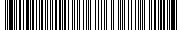 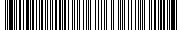 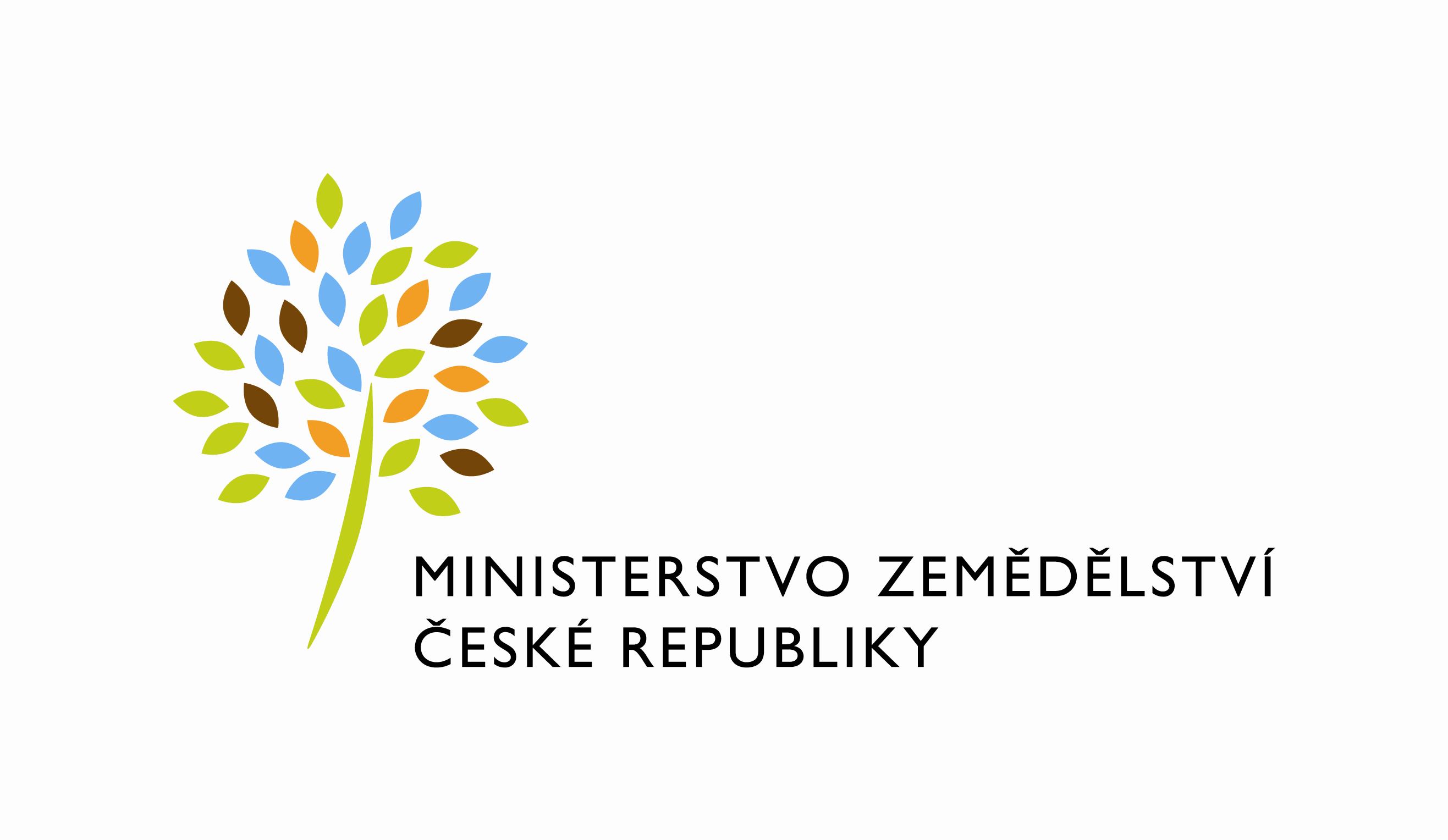 DATUM: 14. 3. 2024Žádost o dodatek k Navýšení rozsahu Paušálních činností smlouvy Agribus II (S2020-0081,DMS 1539-2020-11150, c.j. 63568/2020-MZE-11150)Vážený pane xxx,na základě předložené žádosti a odůvodnění sděluji, že akceptuji úpravu ceny za poskytování Paušálních služeb dle odst. 5 „Cena Paušálních KL + navýšení 20%“ Přílohy č. 6 Smlouvy pro KL AGBESB-001+20 a KL AGBESB-004+20 a odst. 6 „Cena Paušálních  
+ navýšení 25%“ Přílohy č. 6 Smlouvy pro KL ABBXFW-002+25, a to od 1. 4. 2024.S pozdravem%%%el_podpis%%%Ing. Miroslav Rychtaříkředitel odboruútvar: Odbor informačních a komunikačních technologiíČíslo útvaru: 12120VÁŠ DOPIS ZN.:	 ZE DNE:	5. 3. 2024SP. ZN.:	MZE-35827/2021-11153NAŠE Č. J.:	MZE-21388/2024-12122VYŘIZUJE:	David NeužilTelefon:	221812012GEM System a.s.Na Pankráci 1062/58Nusle140 00 Praha 4